Havva erkek kardeşinin doğumunu haber veriyor,Fatih KaraHavva erkek kardeşinin doğumunu haber veriyor,Fatih KaraTARİH: [Tarih], SAAT: 15:47
AĞIRLIK: 3 kg 600 gr, BOY: 53 cmSevgilerimizle Mahmut, Demet, Fatih ve HavvaTARİH: [Tarih], SAAT: 15:47
AĞIRLIK: 3 kg 600 gr, BOY: 53 cmSevgilerimizle Mahmut, Demet, Fatih ve Havva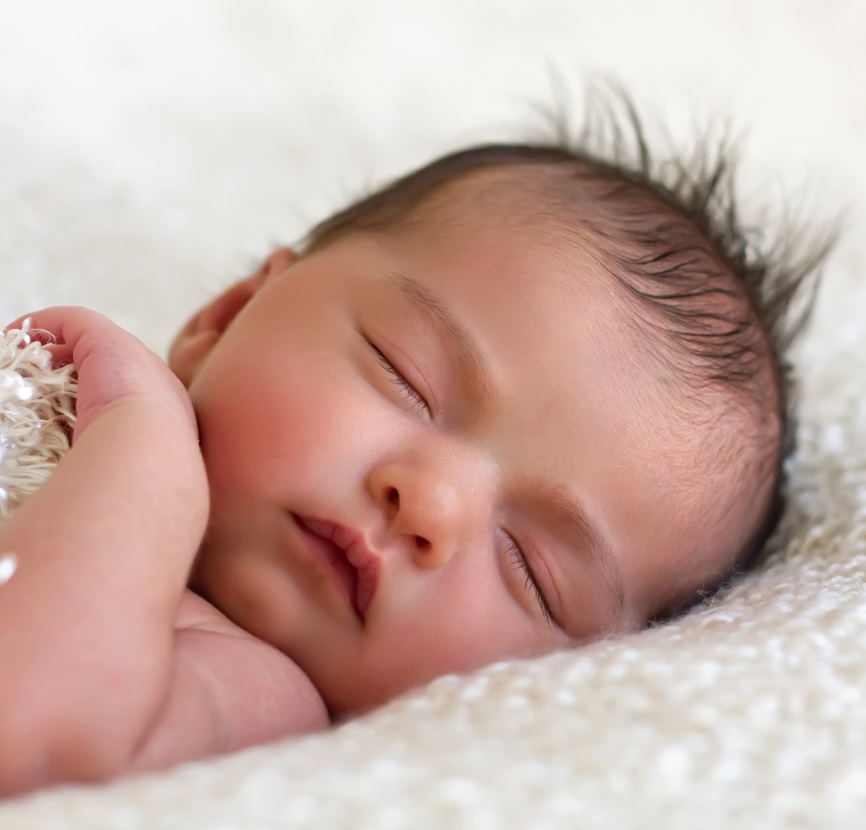 